ПОРТФОЛИО ПРЕПОДАВАТЕЛЯМусирепова Забира ДжалаубайқызыОсновные сведенияОбразованиеОпыт научно-педагогической работыОбщий стаж научно-педагогической работы 9 года.Преподаваемые дисциплиныМетодическая работа(за последние 3 года)ДиссертацииОбласть научных интересовНаучно-исследовательская деятельность(запоследние 3 года)Научные проектыПовышение квалификации(запоследние 3 года)Награды, грамоты,благодарностиДата рождения10.02.1973 г.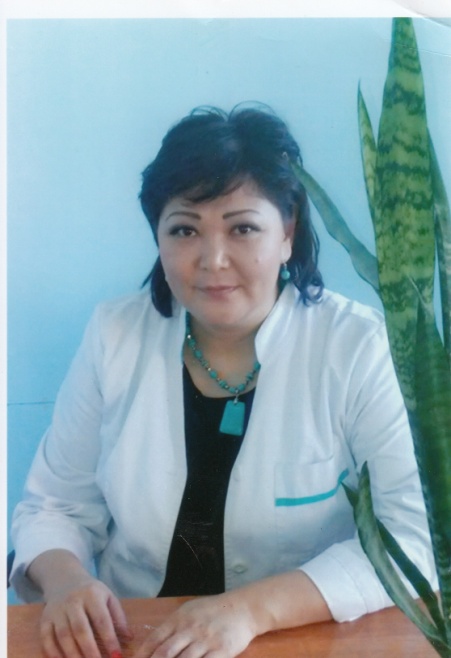 Должность преподаватель кафедры№п/пГод окончанияОфициальное названиеучебного заведенияСпециальность/направлениеКвалификация2.12001 гЮКГМАЛечебное делоВрач акушер-гинеколог№ п/пПериод работы (годы)Официальное название организации, структурное подразделениеДолжность3.1С 2014 года работает преподавателем в ЮКГФА.АО  ЮКГФАПреподавательНаименованиеИнформационная система  в здравоохраненииОбщественное здравоохранениеОбщественное здравоохранение и этика в здравоохранении №п/пНаименованиеРезультат5.1Рабочие программы учебных дисциплинЕжегодно разрабатываются, актуализируются и представляются для утверждения по преподаваемым дисциплинам. Разработала МОП «Основы общественного здравоохранения».5.2Программы практик-5.3Подготовка учебников,учебных пособий, учебно- методических пособий5.4Подготовка практикумов, рабочих тетрадей, сборниковзадач-5.5Подготовка справочнойлитературы-5.6Разработка наглядных пособийРазработка слайдов для лекции по преподаваемым дисциплинам5.7Разработка интерактивных формПо реализуемым дисциплинам в РП отражены интерактивные формы проведения учебных занятий: круглые столы, дискуссии, разборситуационных задач, TBL. №п/пНазвание (ученая степень, специальность, тема)Место, год защиты6.1Ключевые слова, характеризующие область научных интересовОбщественное здравоохранение, доказательная медицина, профилактика, заболеваемость.№ п/пНазвание проекта, гранта, контрактаГодСтатус участникапроекта8.1---Публикационная активностьПубликационная активностьПубликационная активностьПубликационная активностьПубликационная активностьПубликационная активностьПубликационная активностьПубликационная активностьПубликационная активностьПубликационная активностьПубликационная активностьПубликационная активностьПубликационная активность№п/п№п/пНаименование, местоизданияНаименование, местоизданияНаименование, местоизданияНаименование, местоизданияНаименование, местоизданияГодПеч.листПеч.лист8.58.5Монографии:в изданиях, индексируемых российским индексом научного цитирования с аффилиацией с Академиейс грифомфилиала, АкадемииМонографии:в изданиях, индексируемых российским индексом научного цитирования с аффилиацией с Академиейс грифомфилиала, АкадемииМонографии:в изданиях, индексируемых российским индексом научного цитирования с аффилиацией с Академиейс грифомфилиала, Академии------8.68.6Публикации	в	изданиях,индексируемых Web of science или Scopus с аффилиацией АкадемииПубликации	в	изданиях,индексируемых Web of science или Scopus с аффилиацией АкадемииПубликации	в	изданиях,индексируемых Web of science или Scopus с аффилиацией Академии------8.78.7Публикации	в		изданиях, включенных в перечень ВАК Мин. Обр. науки		России)	с аффилиацией АкадемииПубликации	в		изданиях, включенных в перечень ВАК Мин. Обр. науки		России)	с аффилиацией АкадемииПубликации	в		изданиях, включенных в перечень ВАК Мин. Обр. науки		России)	с аффилиацией Академии------8.88.8Публикации	в		изданиях, индексируемых		Российским индексом научного цитирования с квалификацией  АкадемииПубликации	в		изданиях, индексируемых		Российским индексом научного цитирования с квалификацией  АкадемииПубликации	в		изданиях, индексируемых		Российским индексом научного цитирования с квалификацией  Академии------8.98.9Публикации в других изданияхПубликации в других изданияхПубликации в других изданиях20150.40.4Участие в научно-исследовательской и (или) творческой работе обучающихсяУчастие в научно-исследовательской и (или) творческой работе обучающихсяУчастие в научно-исследовательской и (или) творческой работе обучающихсяУчастие в научно-исследовательской и (или) творческой работе обучающихсяУчастие в научно-исследовательской и (или) творческой работе обучающихсяУчастие в научно-исследовательской и (или) творческой работе обучающихсяУчастие в научно-исследовательской и (или) творческой работе обучающихсяУчастие в научно-исследовательской и (или) творческой работе обучающихсяУчастие в научно-исследовательской и (или) творческой работе обучающихсяУчастие в научно-исследовательской и (или) творческой работе обучающихсяУчастие в научно-исследовательской и (или) творческой работе обучающихсяУчастие в научно-исследовательской и (или) творческой работе обучающихся№п/пНаименованиеНаименованиеНазвание работ,авторНазвание работ,авторНазвание работ,авторМесто, времяпроведенияМесто, времяпроведенияРезультатРезультатРезультатРезультат8.10Руководство работами, представленным и обучающимися:на международные и (или) всероссийскиеконкурсы, конференции;другие конференции- круглые столы, заседанияДискуссионного клубаРуководство работами, представленным и обучающимися:на международные и (или) всероссийскиеконкурсы, конференции;другие конференции- круглые столы, заседанияДискуссионного клуба---8.11Руководство студенческим и научными кружкамиРуководство студенческим и научными кружками---------Публичное представление результатов научно-исследовательской деятельностиПубличное представление результатов научно-исследовательской деятельностиПубличное представление результатов научно-исследовательской деятельностиПубличное представление результатов научно-исследовательской деятельностиПубличное представление результатов научно-исследовательской деятельностиПубличное представление результатов научно-исследовательской деятельностиПубличное представление результатов научно-исследовательской деятельностиПубличное представление результатов научно-исследовательской деятельностиПубличное представление результатов научно-исследовательской деятельностиПубличное представление результатов научно-исследовательской деятельностиПубличное представление результатов научно-исследовательской деятельностиПубличное представление результатов научно-исследовательской деятельности№п/пНаименованиеНаименованиеНаименованиеМестоМестоМестоГодГодРезультатРезультатРезультат8.12Участие в международных конгрессах,	симпозиумах, конференциях с докладомУчастие в международных конгрессах,	симпозиумах, конференциях с докладомУчастие в международных конгрессах,	симпозиумах, конференциях с докладом8.13Выступления с докладом на конференциях (всероссийских, региональных, вузовских)Выступления с докладом на конференциях (всероссийских, региональных, вузовских)Выступления с докладом на конференциях (всероссийских, региональных, вузовских)--------8.14Выступления с докладом на заседаниях научного сообщества дискуссионного клуба, круглых столов, проблемных семинарахВыступления с докладом на заседаниях научного сообщества дискуссионного клуба, круглых столов, проблемных семинарахВыступления с докладом на заседаниях научного сообщества дискуссионного клуба, круглых столов, проблемных семинарах№ п/пГод прохожденияНазвание программы и объем программы в часахОфициальное название организации9.12015Коммуникативные навыки 54 часовЮКГФА2017Эффективный преподаватель 54 часовЮКГФА2017Исследователь и ученный54 часовЮКГФА№ п/пНазваниеНаименование организации выдавшей награду, грамоту, благодарностьГод присвоения10.1